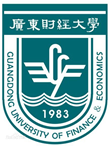 目录【综合新闻】	1我校当选广东省金融文化研究会副会长单位	1我校获批广州市青年马克思主义理论人才培养研究重点基地	1我校再增一广东省普通高校人文社科重点研究基地	2我校教师获聘省十三届人大常委会监督司法咨询专家	3【项目园地】	3我校一课题中标民建广东省委会2019年度参政议政招标课题:广东民建省委会领导来校举行课题开题报告会	3【成果荟萃】	4我校教师在《经济研究》发表学术论文	4我校一成果获2018年文化和旅游部优秀研究成果（旅游类）优秀奖	4【学术交流】	5[学术会议]	5我校主办“2019年区域经济发展研讨会”	5我校举办“2019中国海洋生态经济发展·广州论坛”	72019“一带一路”倡议及区域经济发展国际学术研讨会在我校举行	10第一届中印经贸与物流（广州）峰会举办	10第三届华南现代物流学术年会在我校召开	12南方财税论坛（2019）暨粤港澳大湾区税收协作论坛在我校举行	13“乡村振兴与制度创新”学术研讨会暨广东乡村建设研究中心揭牌仪式在我校举行	15第十五期香樟经济学Seminar（广州）暨金融风险防范与经济高质量发展专题研讨会在我校举行	16第二届微诗理论研讨会暨“国际华文微诗精品丛书”发布会在我校举行	17青年学习沙龙系列活动——“力行：做知行合一的实干家”青年学习沙龙在我校举行	18[广财博士论坛]	19第17期广财博士论坛举行	19[善水大讲坛]	20“善水大讲坛”之“华夏文化”系列讲座举行	20“善水大讲坛”之“环球视野”系列讲座举行	20“善水大讲坛”之“大学与成才”系列讲座举行	21“善水大讲坛”之“大学与成长”系列讲座举行	22[琶洲金融论坛]	23琶洲金融论坛（2019春季会议）在佛山三水校区举行	23付明卫博士做客我校第三十九期琶洲金融论坛	24泛华金融董事长翟彬做客我校金融学院琶洲金融论坛知行讲座	24[其他学术交流]	25于海峰在中国社科院经济研究所建所90周年国际研讨会上作大会发言	25“国家杰青”、我校“珠江学者”讲座教授陈彬阐述“城市资源核算与管理”	26我校“珠江学者”讲座教授王爱俭谈“基于外部冲击的跨境资本流动新特征及风险防范研究”	27教育部长江学者讲座教授张智民来校作学术报告	28【综合新闻】我校当选广东省金融文化研究会副会长单位5月10日，广东省金融文化研究会正式揭牌成立并召开第一届会员大会。广东省副省长欧阳卫民、广东省地方金融监督管理局局长何晓军以及研究会全体会员单位代表200余人出席本次会议。副校长邹新月出席成立大会。我校当选为研究会副会长单位。广东省金融文化研究会是在欧阳卫民亲自谋划和推动下成立的省一级学会，由广东省地方金融监督管理局担任主管单位。在此次成立大会上，我校当选副会长单位，将以金融学科为主体，充分发挥我校多学科优势，组建团队在理论研究、政策咨询、智库服务等方面着力，将金融文化作为学科建设的重要特色，着力支撑我校金融学科发展。欧阳卫民在会上讲话。他要求金融文化研究会和全省金融系统要深入学习贯彻习近平总书记关于文化和金融工作的重要论述，把金融和文化统一起来，学思践悟，身体力行；要按照“以文会友、以身作则、金融强省、实业报国”宗旨，挖掘、整理、弘扬中国传统优秀金融文化，挖掘、继承、发扬党领导人民创造的金融革命文化，积极探索中国特色社会主义金融文化；要向先进国家学习，立足于本国本省，对传统文化创造性地转化，对新兴文化创新性地发展，树立金融文化自信，共同建设金融强省，推动粤港澳大湾区建设。他希望研究会积极培育一批广东金融文化专家，创作一批广东金融文化专著，打造“粤派金融”。 来源:金融学院、珠三角科技金融产业协同创新发展中心我校获批广州市青年马克思主义理论人才培养研究重点基地6月，广州市社会科学规划领导小组办公室发布了《关于设立广州市青年马克思主义理论人才培养研究重点基地的通知》（穗社规办【2019】9号），决定在我校设立广州市青年马克思主义理论人才培养研究重点基地，建设周期三年，从2019年7月至2022年6月，负责人为杜奋根教授。广州市社会科学规划领导小组办公室设立广州市青年马克思主义理论人才培养研究重点基地，目的是为充分发挥广州地区人文社科研究资源的优势，着力培养造就一大批用马克思主义中国化最新成果武装的青年马克思主义理论人才，教育引导广大青年努力成为担当民族复兴大任的时代新人。本次广州市共有16个单位获批 广州市青年马克思主义理论人才培养研究重点基地。来源:科研处我校再增一广东省普通高校人文社科重点研究基地6月，广东省教育厅发布了《广东省教育厅关于公布2018年度广东省普通高校重点科研平台和科研项目立项名单（本科高校）的通知》（粤教科函【2019】68号），我校申报的“粤港澳大湾区创新竞争力研究院”获批为广东省普通高校人文社科重点研究基地，负责人为于海峰教授。粤港澳大湾区创新竞争力研究院总体目标是：贯彻落实习近平总书记“把粤港澳大湾区建设作为广东改革开放的大机遇、大文章”的重要指示，以满足将大湾区建设成为“创新湾区”和“全球创新中心”的需要为导向，以提高粤港澳大湾区创新竞争力为目标，通过产业创新竞争力、人才开发创新竞争力、制度创新竞争力的研究，形成一批有影响力和标志性的成果，将基地建设成为具有科学研究、人才培养、学术交流和社会服务等功能的综合性协同平台，使基地对大湾区创新竞争力的研究在省内具有引领力、在国内具有影响力、在国际具有推动力，促进粤港澳大湾区向引领世界的“创新湾区”发展。粤港澳大湾区创新竞争力研究院是我校第五个广东省普通高校人文社科重点研究基地，另4个省普通高校人文社科重点研究基地是：法治与经济发展研究所、国民经济研究中心、广东地方公共财政研究中心、粤港澳大湾区资本市场与审计治理研究院。来源:科研处我校教师获聘省十三届人大常委会监督司法咨询专家5月，省人大常委会办公厅向我校发来《关于聘请曾祥生同志为省十三届人大常委会监督司法咨询专家的函》，聘请我校法学教授曾祥生为省十三届人大常委会监督司法咨询专家。曾祥生为我校法学院民商法学教授，致力于民商法、经济法、诉讼法、法理学等领域的教学研究工作。其获聘咨询专家后，将为我省人大监督司法工作提供智力支持和发挥参谋智囊作用，探索加强对司法工作的监督，进一步增强省人大监督司法工作的专业性和实效性。 来源:人力资源处【项目园地】我校一课题中标民建广东省委会2019年度参政议政招标课题:广东民建省委会领导来校举行课题开题报告会6月3日，民建广东省委会副主委鲁晓明、民建广东省委会参政议政处处长唐天鹏、主任科员谢清华、广州纳金科技有限公司科技运营部总经理陈建东一行专程来到广东财经大学，为民建广财支部主委顾文静教授的中标课题——《推进先进制造业和现代服务业深度融合》举行开题报告会。校党委统战部副部长杨长春、科长李丽红，以及民建广财支部副主委周景、宣传委员谢军参加报告会。顾文静主持的《推进先进制造业和现代服务业深度融合》课题是民建广东省委会2019年度参政议政招标课题的中标课题，是从100多件民建省委会招标课题申请中评选出的10件中标课题之一。顾文静在开题报告会上介绍了选题背景和意义、主要研究框架、拟解决的关键问题和研究工作计划，陈建东从企业实践出发对课题的研究脉络给出了建议，鲁晓明强调了对企业实际状况进行一线调查的重要性，要求结合课题研究产出一系列的高质量参政议政提案，为明年的全省“两会”和全国“两会”提供优质参政议政。唐天鹏和杨长春都表示将在课题的调研和有关方面工作给予大力支持和配合，进一步推进参政议政工作。来源:党委统战部【成果荟萃】我校教师在《经济研究》发表学术论文6月，我校国民经济研究中心郭广珍教授在《经济研究》2019年第3期发表了题为《交通基础设施影响消费的经济增长模型》的学术论文。该文通过观察日益普遍的私家车购买现象,发现交通基础设施不仅影响生产行为,同时也直接影响居民的消费行为。据此，文章构造了一个交通基础设施同时影响生产和消费的增长模型，揭示了道路基础设施通过促进私家车消费，进而改变居民消费结构，最终推动经济增长的机制。为了验证理论命题,文章还构建了中国2000—2012年的省级面板数据并进行了实证研究，发现道路和道路基础设施投资不仅可以直接通过乘数效应促进经济发展，还可以通过提高居民消费中私家车数量及其所占比例(消费效应)间接推动经济增长。《经济研究》创办于1955年，是全国性综合经济理论期刊，由中国社会科学院经济研究所主办、中国社会科学院主管，是国内各高校、研究机构公认的经济学顶级期刊。 来源:科研处我校一成果获2018年文化和旅游部优秀研究成果（旅游类）优秀奖近日，文化和旅游部公布了2018年文化与旅游部优秀研究成果（旅游类）获奖名单，我校地理与旅游学院副教授吴开军的研究成果《中国大陆省域旅游目的地品牌竞争力研究——基于可视的世界级和国家级景区品牌视角》获得学术论文类优秀奖。该成果在品牌理论和竞争力理论的基础上，选取旅游业核心板块景区，从可视景区品牌视角分析竞争力，并从世界级和国家级两个维度选择指标，使旅游目的地竞争力研究从内容上更细化和更深入，为旅游目的地理论研究作出一定贡献。该成果有助于各省域旅游目的地更好地改善接待环境、科学地开发旅游资源，通过整合区域旅游资源申报世界级和国家级的景区品牌，提升区域旅游目的地品牌影响力，从而提升竞争力，争取更多的旅游消费者，增加区域的经济效益和社会效益。文化和旅游部优秀研究成果奖是原国家旅游局为调动和发挥全国旅游科学工作者探索旅游学科基础理论与从事实践研究的积极性和创造性而设立的奖项，本次共有46项成果获奖，其中学术论文类22项。来源:科研处【学术交流】[学术会议]我校主办“2019年区域经济发展研讨会”6月22日，由广东省地方金融监督管理局、广州市地方金融监督管理局指导，广东财经大学、中国（广州）国际金融交易•博览会组委会办公室、广州南沙经济技术开发区金融工作局联合主办的“2019年区域经济发展研讨会”在广州召开。本次会议以“区域经济发展的新经验、新技术、新机遇”为主题，邀请研究湾区经济的专家学者和世界500强企业代表深入探讨世界湾区发展趋势，并重点研讨粤港澳大湾区的发展事宜。中共广州市委常委、广州市常务副市长陈志英，第十一届全国人民代表大会财政经济委员会副主任委员贺铿，广州市地方金融监管局局长邱亿通，广州市地方金融监管局副局长徐秀彬，广州南沙开发区管委会副总经济师李芳琪，我校党委书记黄晓波、校长于海峰，以及湾区经济研究的专家学者、世界银行专家、国内外金融机构代表、创投机构代表、国内外知名高校及研究机构智库代表等800多人次参加了本次会议。陈志英在致辞中指出，湾区经济作为国际经济版图的突出亮点，具有高度开放、区域融合、创新驱动和产业高端等特征；广州将按照“广州引擎、辐射带动、深度合作、提质增效”的整体方针，完善现代产业体系，加快建设先进制造业强市、现代服务业强市、科技创新强市和文化强市，激发老城市新活力，推动建设富有活力和国际竞争力的一流湾区和世界级城市群，打造高质量发展的典范。黄晓波代表主办方致辞。他首先回顾《粤港澳大湾区发展规划纲要》的谋划历程，随后通过对世界三大湾区进行社会制度和经济体制比较，提出“探索协调协同发展新模式”的构想。他认为，应当基于新时代推动全面开放新格局的新思维来破解粤港澳三地制度和体制机制存在的差距难题，即：在坚持“一国两制”前提下，借鉴香港和澳门地区的体制机制，建立粤港澳大湾区深度合作示范区，辐射粤港澳大湾区的东西空间，先行实现由机器制造向智能制造的转变。他希望此次会议能够进一步汇聚全球顶尖智慧、集聚要素资源，共同推动粤港澳大湾区创新发展的步伐，使湾区成为中国向世界展示的新名片。李芳琪作题为“新时代广州南沙打造中国金融业对外开放试验示范窗口”的主题发言。他简要介绍了南沙新区、南沙自贸区的发展以及南沙在大湾区建设中的作用。他将南沙新区、自贸区的发展概括为三“新”，即现代产业集聚的新高地、创新创业的新热土，以及宜业、宜居、宜游的滨海新城。他表示，接下来南沙将全力以赴完成成为“中国金融业对外开放试验示范窗口”的历史使命。上午的专题会议由瑞中金融交流基金会秘书长卓越主持。伦敦大学经济学博士、世界银行专家De Giorgi教授通过对不同信贷政策、房价变动、人口迁移三者影响的比较和理论分析，为粤港澳大湾区的经济建设、房地产建设提供了有益的思考；贺铿就湾区经济发展、第四次工业革命和数字经济时代谈了自己的认识；美国达特茅斯大学塔克商学院教授Giles Chance就粤港澳大湾区的整合、持续性和效率做了重点探讨；美国高级经济学家曾智华通过对世界城市群和湾区发展的分析，为粤港澳大湾区的建设提出了市场主导下城市差异化发展、建立大湾区合作联盟并打造一流的营商环境、吸引更多高端人才等建议；瑞士信贷银行大中华区副主席UrsBuchmann从国际银行的视角，就债务、股市等方面探讨了粤港澳大湾区与外国金融业的相关性。下午的专题会议由粤港澳大湾区创新竞争力研究院副主任刘楼主持，六位中外学者围绕“粤港澳大湾区产业创新与互联互通”的主题开展思想交锋。中国社会科学院工业经济研究所研究员吕铁重点阐述领先市场建设以及数字经济高质量发展二者关系方面的内容，并给出建设大湾区数字经济领先市场的对策；香港保险业登记委员会委员李冠群由香港保险业的优势谈及大湾区保险业合作的必要性和可能性，并提出从顶层设计、政策环境、行业合作方面出台更多创新举措的落地方案；香港金融管理学院客座教授陆晨指出，粤港澳大湾区产业和金融发展可借鉴华尔街多层次市场发展经验，并结合粤港澳大湾区的特殊定位；中国人民大学教授张利庠基于区域一体化理论梳理了粤港澳大湾区的优势和差距，从规划引领、产业协同、深港合作等方面对粤港澳大湾区定位与产业协同提出了自己的见解；广东恒健控股有限公司党委书记、董事长温文星围绕“发挥省资本运营平台作用，促进粤港澳大湾区产融结合”的主题进行演讲。于海峰提出，应当构建粤港澳大湾区海洋生态经济圈，实现可持续发展。他从粤港澳大湾区海洋生态经济圈顶层设计的必要性、粤港澳大湾区海洋生态经济圈实践价值与意义、粤港澳大湾区海洋生态经济圈构建的政策思路三方面进行阐述，指出大湾区海洋生态经济圈的建设形成将带动整体区域协同发展，实现内外生态与经济充分联通交汇，为其它地区提供新的实践路径参考，最终为实现海洋强国战略目标提供借鉴，因而具有重大实践价值。由此，他提出要通过加快建设海洋港口、完善海洋产业体系、建设绿色可持续的海洋生态环境来构建粤港澳大湾区海洋生态经济圈。他还阐述了沿海及远海的重要地位，提出将培育现代海洋产业与优化大湾区海洋开发建设空间布局有机结合起来，着力构建具有粤港澳特点的空间新布局，从而打造粤港澳大湾区海洋经济发展新高地。圆桌会议由我校国际商学院院长黄庆安主持，专家们围绕“湾区投资发展机遇”开展对话。我校金融学院副院长蔡卫星从正反两方面分析了在大数据、人工智能、云计算等经济背景下对金融系统风险产生的影响。他指出，金融监管科技运用大数据建立起全方位的监控体系，使得提前识别及量化风险成为现实，从而对社会产生正面的外部效应；另一方面，大数据加速了信息传播，媒体舆论往往会引导投资方向，可能引致一些不准确的回报结果。 来源:宣传部（新闻中心）我校举办“2019中国海洋生态经济发展·广州论坛”6月29日，“2019中国海洋经济发展·广州论坛”在我校正心堂举行。中国生态经济学学会副理事长兼秘书长于法稳研究员，中国生态经济学学会副理事长兼海洋生态经济专业委员会执行主任委员、宁波大学校长沈满洪，自然资源部南海局党委书记雷波，我校校长、海洋经济研究院院长于海峰等领导及专家出席论坛。本届论坛由中国生态经济学学会海洋生态经济专业委员会与我校联合主办，经济学院、广东财经大学海洋经济研究院、宁波大学东海研究院共同承办；会议由“主题演讲”“国家战略与理论探索”“湾区实践与发展创新”“研究生分论坛”组成。来自自然资源部南海局、中国社会科学院、浙江大学、宁波大学、浙江海洋大学、上海海洋大学、广东海洋大学、大连海洋大学、海南热带海洋学院、浙江师范大学、华侨大学、闽江学院、滨州学院、山东省海洋文化研究院等30余所高校及政企事业单位的100多名代表，共同围绕论坛主题“大湾区海洋生态经济高质量发展”展开热烈研讨。开幕式由我校副校长张力主持，于海峰、于法稳、沈满洪先后致辞。于海峰首先对出席嘉宾、师生表示欢迎，他表示，本次论坛既符合国家战略需求，也符合大湾区高质量发展需要，是落实建设海洋强国和粤港澳大湾区两大发展战略的重要举措，必将为推动海洋经济发展和大湾区建设做出重要贡献。他介绍了广东财经大学海洋经济研究院建立的缘起与基本情况，认为海洋研究恰逢其时，值得学者、师生、社会共同研究。于法稳首先向参会师生表示衷心感谢，认为加强海洋工作全面部署、建设海洋强国是我国高质量发展的重要组成部分。同时，进一步经略海洋对我国海洋生态经济学建设提出了更高要求，是新发展理念的重要体现。大湾区生态经济研究恰逢其时，是时代与主题的有效结合，给大湾区经济转型、国家经济转型提供了理论支撑。沈满洪对海洋生态经济专业委员成立的历史进行阐述，认为学科特色建设、海洋高度关联等是主要原因，强调了海洋生态研究对大湾区高质量发展、海洋强国战略的重要性，以学科交叉、战略交叉为切入点，切实提升相关研究的理论水平。当前，国家建设需要大量理论基础而相应研究不足，社科界应以时代性、人民性、独创性、引领性等能力，带动理论界相关创新。经济学院院长黄晓凤宣读联合国副秘书长刘振民贺信。刘振民对论坛的举办表示热烈祝贺，认为发展海洋生态经济对落实联合国可持续发展理念意义重大。希望与会嘉宾高举生态文明建设旗帜，深入交流、凝聚共识，多出高水平成果，献策海洋强国建设，助力蓝色可持续发展，进一步推动海洋生态经济事业造福人类。开幕式还进行协议签署暨揭牌仪式。雷波代表自然资源部南海局致辞。他简述了自然资源部南海局的发展历史和职责职能，强调了海洋工作的重要性，从行政、法律、经济、生态等角度阐述了海洋对大湾区建设和对国家海洋强国战略实施的重要意义。他同时表达了与广东财经大学建立更深入合作关系的必要性，希望未来双方在科研研究、人才培养和信息资源共享等方面进一步深化合作，助力海洋强国、海洋强省建设。随后，我校与自然资源部南海局共同签署协同创新合作协议，于海峰和雷波共同为广东财经大学海洋经济研究院揭牌。大会主题报告由经济学院副院长、海洋经济研究院常务副院长王方方主持。宁波大学校长沈满洪、我校校长于海峰、浙江师范大学环东海与边疆研究院院长于逢春、广东海洋大学前副校长朱坚真、浙江海洋大学前副书记黄建钢以及海南热带海洋学院副校长廖民生，分别进行题为“海洋生态损害补偿机制演讲”“粤港澳大湾区海洋生态经济圈构建与可持续发展”“东京湾开发中环保宜居理念的形成与启示”“粤港澳大湾区海洋生态经济示范区建设的建议”“论海洋人类命运共同体”“西沙群岛永乐龙洞申请世界自然遗产保护名录的建议”等专题报告。下午分为三个平行分论坛，主题分别为“国家战略与理论探索”“湾区实践与发展创新”以及“研究生分论坛”。经过研讨，完成各项预定议程。中国生态经济学学会海洋生态经济专业委员会秘书长邓启明主持论坛闭幕式，三个分论坛主持人分别对论文报告成果进行总结，并对研究生优秀论文获得者颁奖。沈满洪在总结讲话中，充分肯定了论坛的准备工作及取得的成果，鼓励广大青年学子积极参与到新时代海洋生态经济建设及其学术研究的热潮中。三沙电视台对本次论坛进行报道。论坛建立海洋生态经济论坛暨“粤港澳大湾区海洋生态环境协同治理战略联盟”，促使海洋经济生态经济论坛取得成果继续得到延伸，共同助力粤港澳大湾区海洋高质量发展。来源:经济学院2019“一带一路”倡议及区域经济发展国际学术研讨会在我校举行6月23日，2019 “一带一路”倡议及区域经济发展国际学术研讨会在我校丽枫酒店举行，世界各地学者积极为一带一路建设和区域经济发展建言献策。校长于海峰到会并致辞。《巴尔干和近东研究》(SSCI)期刊编委、国际商学院院长黄庆安教授主持会议。于海峰介绍了我校建设和发展的情况，并指出本次学术研讨会在推进一带一路建设和中共中央、国务院印发《粤港澳大湾区发展规划纲要》的大背景下召开，意义重大。《广东财经大学学报》编辑部主任何剑对学报的办刊情况作了介绍。《巴尔干及近东研究》期刊主编、东伦敦大学国际政治经济学教授瓦西里斯·福卡斯从英国发来视频贺信，表示期待着审读本次研讨会的论文，择优发表。大会收到来自巴基斯坦、英国、韩国等中英文稿件共计83篇，其英文稿件52篇，中文稿件31篇。本次大会分有英文学术专场和中文学术专场，分别由黄庆安和彭雷清教授主持。日内瓦大学经济与计量研究所所长、世界银行专家、纽约联储高级经济学家Giacomo De Giorgi、何剑等国内外相关专家，对参与上台宣读文论文的作者及论文做现场点评，互动气氛友好。本次国际学术研讨会对一带一路建设和区域经济发展进行了全方位、多角度、深层次地探讨，拓展了与会者的国际学术视野，提升了教学与科研的国际化程度。承办本次国际会议的单位包括广东财经大学国际商学院、广东财经大学国民经济研究中心、广东财经大学财政税务学院、广东财经大学金融学院、粤港澳大湾区创新竞争力研究院。来源:国际商学院第一届中印经贸与物流（广州）峰会举办为加强广州地区企业和印度经贸物流交流合作，5月29日，第一届中印经贸与物流（广州）峰会在广州国际会展中心举行。本次大会由中国商业经济学会、广东财经大学、广东省商业经济学会、广州市物流技术与应用协会、华南商业智库、广东省商贸物流与电子商务决策咨询研究基地、广州现代物流与电子商务发展研究基地等多个单位联合举办。与会者包括国内物流界学术专家、知名物流企业负责人、行业协会负责人以及来自全国高校物流方向教师与研究人员等。广州市物流技术与应用协会当席会长刘耀军与中国商业经济学会会长马龙龙分别致辞，预祝本次峰会圆满成功。亚洲物流与供应链协会首席顾问丁俊发作了《“一带一路”与供应链合作》的主题发言。他分析了世界大趋势和中国大趋势的变革，“一带一路”战略，以及“一带一路”推动全球供应链变革等。他认为，互联互通，优势互补，合作共贏，打造全球经济命运共同体，这将是一条全新的全球供应链之路。中国社会科学院流通产业研究室主任依绍华主讲了《跨境物流与跨境电商协同发展的路径和模式》。她谈到，跨境电商2012年以来增速高达30%，2018年跨境电商进出口总额增长50%。增速快的同时也出现了诸多弊端，对此要建立国家级物流合作机制；对接国际标准、统一行业标准；加大海外仓、边境仓库建设；建设大数据物流信息平台；建立物流联盟，进行共同配送等。广东财经大学商贸流通研究院院长、广东省商业经济学会会长王先庆作《中印物流设备与技术合作的机遇、挑战和前景》的主题发言。他从工业化进程、一带一路与产业转移、工业革命与技术进步三个维度分析中国和印度的物流合作，并谈了中印度物流设备和技术合作的思考。印度德里贸易协会中国区会长刘鹏和印度法律研究中心研究员刘逸星分别主讲了《从印度物流与仓储发展看印度整个行业前景》和《中资企业拓展印度市场的实战经验和案例分享》。与本次峰会同期举办的相关会展活动还包括：2019广州国际先进制造与智能工厂展览会、2019中国（广州）国际物流装备及技术展览会、2019中国物流行业金蚂蚁颁奖盛典、2019第四届中国智慧物流大会、从自动化物流到智能物流峰会等一系列活动供参会者近距离地观察当前物流企业的创新动态，了解当前物流技术的最新发展趋势，并与国内知名的物流与供应链企业现场交流。 来源:商贸流通研究院第三届华南现代物流学术年会在我校召开5月28、29日，由中国商业经济学会、广东财经大学、广东省商业经济学会主办，广东省重点智库华南商业智库、广东省商贸物流与电子商务决策咨询研究基地、广州现代物流与电子商务发展研究基地、广东省采购与供应链协会、广东现代物流研究院等单位协办的第三届华南现代物流学术年会暨广东省商业经济学会第八次会员代表大会在广东财经大学召开。来自全国各地高校、职业院校、科研机构、广东省社科联、行业协会和商贸企业的近百名代表参加了本次会议。会议围绕5G时代的物流业与物联网、互联网背景下的新零售与新物流、物流业与制造业融合发展、农村物流与农村电子商务、全国物流网络布局与物流体系建设、国际物流与国际贸易、C2B背景下的商品订制与物流供应链创新、智能化助推物流行业转型升级、冷链物流发展现状调研及政府扶持对策、山东临沂物流业与专业市场深度融合发展的经验和启示、枢纽经济模式下国家物流枢纽城市的构建、“互联网+“到”智能+”的产业融合发展、新时期学会建设如何为华南商贸流通业服务等多项主题进行研讨。会议由广东财经大学商贸流通研究院院长、广东省商业经济学会会长王先庆主持，中国商业经济学会会长马龙龙、广州大学现代服务业研究中心主任谢如鹤、山东商贸物流研究院执行院长李晓东、中物策（北京）工程技术研究院副院长李芏巍、广东省华南现代服务业研究院常务副院长文丹枫、广东省社会科学界联合会决策咨询研究中心主任郑红军、华南农业大学经济管理学院院长万俊毅、广东现代物流研究院执行院长曾亮兵、广东亚太电商研究院院长陈海权、广东省商业职业技术学校原校长袁绍岐等出席会议。与会专家认为，冷链物流市场发展缺乏行业主导企业，政府要加大对于冷链物流的扶持；商贸业促进物流业飞速发展的同时，要处理物流与市场的关系和融合发展；通过制造业与服务业的融合发展，有利于制造企业产品价值链的延伸发展，促进制造产业增长方式从主要依靠资源投入向效率提升转变，促进我国制造业的转型升级；枢纽经济是创新驱动发展的新型经济模式，国家物流枢纽将会是未来财富的聚焦点，建设国家物流枢纽的战略意义重大；要不断推进智能商业和智能产业服务融合，包括新生产服务、新金融服务、新供应链综合服务、新门店经营服务，重新认识5G的来临为我们的商业模式进行最终的变革；在构建岭南学派、打造理论强省、建设文化强省过程中做出应有的贡献。来源:商贸流通研究院南方财税论坛（2019）暨粤港澳大湾区税收协作论坛在我校举行6月16日，由我校财政税务学院、广东地方公共财政研究中心共同主办的南方财税论坛（2019）在我校广州校区举行。论坛以“粤港澳大湾区税收协作”为主题，重点探讨了粤港澳大湾区税收制度比较、税务营商环境优化、税收合作机制等湾区建设中的税收新问题。来自中国财政科学研究院、中国税务学会、中国宏观经济研究院、中国税务杂志社、香港税务学会、广东省税务局、广东省品牌研究会、广州市税务局、中山大学、中央财经大学、暨南大学、华南师范大学、首都经济贸易大学、广东外语外贸大学、广西财经学院、上海德勤广东分公司、广东财经大学等高等院校、科研院所、政府部门、相关企业及中介机构的专家学者、媒体朋友和师生等各界嘉宾300余人共同参加论坛，我校校长于海峰出席论坛并致开幕辞。论坛开幕式由财政税务学院院长庞磊主持。于海峰在致辞中对参加论坛的领导、嘉宾表示热烈欢迎。他介绍了广东财经大学的基本情况和财政学科发展历程，并对长期以来关心支持学校建设和发展的海内外兄弟院校、财税部门与各界同仁致以衷心的感谢，希望切实发挥论坛的交流平台作用，为各高等学校、研究机构、政府部门、相关企业及中介机构等提供一个相互交流的对话平台，提升彼此间的税务交流合作水平，积极推动支持国家、区域经济社会发展的财税政策研究，助力社会各界对湾区财税热点问题凝聚共识。论坛主旨报告环节由政税务学院院长庞磊、副院长赵合云共同主持。中国财政科学研究院王朝才研究员、中央财经大学学术委员会主席李俊生教授、国家税务总局原副巡视员焦瑞进先生、中国宏观经济研究院国土研究所副所长申兵研究员分别以“关于税收协调的思考”、“全球税收发展趋势问题”、“大湾区发展建设中税收与地产价值的综合考量”、“推进粤港澳大湾区协同发展”为题作主旨发言。广东省税务局纳税服务处处长潘启平，广州市税务局副局长李健强，中国税务杂志社《税务研究》编辑部副主任陈双专，广东省品牌研究会罗繁明会长、广东地方公共财政研究中心李林木教授分别以“税收助力粤港澳大湾区共赢发展”、“粤港澳大湾区税收规则对接的构想”、“税收政策对粤港澳大湾区人才流动的制约与协调”、“建立税收大数据平台促进粤港澳大湾区生产要素自由流动”、“企业税费负担国际比较与我国减税降费政策空间”为题作主旨报告。下午的主题报告环节由财政税务学院副院长姚维保主持。中山大学新华学院常务副院长杨卫华教授作“做好税收协调，营造湾区良好营商环境”报告；首都经贸大学科研处处长姚东旭教授作专题报告，分析了粤港澳大湾区财税政策协调的战略目标、政策方向与总体思路；暨南大学财税系主任沈肇章教授阐述了税收政策在合理配置湾区资源、提升湾区产业价值链、提升湾区科技创新能力、营造公平便利营商环境等方面的积极影响及可行举措。广西财经学院财政与公共管理学院副院长蓝相洁教授在其研究报告中介绍了新加坡税制改革成效与经验。广东外语外贸大学经济贸易学院税务系李传喜教授作“粤港澳大湾区税收协作的损益分析”报告。来自中央财经大学的林高怡博士、上海德勤税务师事务所有限公司广东分所高级经理林建涛先生以及广东财经大学金融学院赵建群副教授也先后就粤港澳大湾区跨境税务焦点及合作、海关监管制度创新与金融监管框架设计等议题向与会嘉宾分享了理论研究与政策实践的前沿进展。闭幕式上，我校财务处处长、广东地方公共财政研究中心主任姚凤民教授作总结发言，他将此次论坛的进展与贡献概括为“一个提高”，即从政治高度认识大湾区，建设大湾区，破解大湾区税收协作的难题，使参会人员的认识有大幅度、深层次的提高。“两个共识”，即对粤港澳大湾区建设中深化税收协作的困难和路径展开深入讨论，形成初步共识。“三个特点”，分别是主题重大、影响深远；目标明确、思路清晰；会风务实、紧张有序。“四个收获”，既收获了思想和信心，也收获了友谊与成长。与会嘉宾群策群力，为应对大湾区税务合作中需要直面的理论热点与现实挑战问题进行广泛交流，圆满完成各项预定议程。希望今后论坛举办的层次越来越高，参与面越来越广，影响力越来越强。南方财税论坛是我校财政税务学院常规性、开放式、品牌化的学术交流平台，创办多年来吸引了国内财税界诸多专家学者、行业精英积极参与，产生了广泛学术影响与社会贡献。 来源:财政税务学院“乡村振兴与制度创新”学术研讨会暨广东乡村建设研究中心揭牌仪式在我校举行6月29日，由我校主办，广东省社会科学界联合会指导，马克思主义学院、广东乡村建设研究中心承办，广东省邓小平理论研究会、公共管理学院协办的“乡村振兴与制度创新”学术研讨会暨广东乡村建设研究中心揭牌仪式在我校举行。广东省社会科学界联合会党组成员、专职副主席李敏、校党委书记黄晓波、南京大学教授肖唐镖、南昌大学教授尹利民、广州市委政研室副主任刘伯饶、广西贺州市富川瑶族自治县人大常委会主任何祖后、校党委宣传部兼教师工作部部长罗贤甲出席研讨会开幕式暨广东乡村建设研究中心揭牌仪式。来自广东四会市、广西贺州市、广东省司法厅等领导嘉宾，中山大学、华南理工大学、南京大学、南昌大学、华南师范大学、华南农业大学、集美大学、山西师范大学、海南师范大学、重庆文理学院、广东外语外贸大学、南方医科大学、广东食品药品职业学院、湖南第一师范学院等高校和研究机构的专家学者共100余人参加了此次研讨会。马克思主义学院院长杜奋根主持了开幕式暨广东乡村建设研究中心揭牌仪式。校党委书记黄晓波作开幕式致辞。他指出，党的十九大报告首次提出实施“乡村振兴战略”，并将之列为决胜全面建成小康社会需要实施的七大战略之一。在此背景下，为推进我省乡村振兴事业的蓬勃发展，举办“乡村振兴与制度创新”学术研讨会，搭建高水平学术交流平台，探讨如何在坚持党的农村基本政策的基础上，大力推进制度创新，强化制度供给，激发乡村发展活力，探索中国特色城乡发展新路径，具有现实意义。广东省社会科学界联合会党组成员、专职副主席李敏宣读《关于同意设立广东乡村建设研究中心的批复》。上午的主题报告由公共管理学院院长庄大昌主持。南京大学政府管理学院肖唐镖教授、南昌大学公共管理学院尹利民教授、我校王朝辉教授分别就“乡村发展与振兴的深层障碍何在？”“空心村的治理与乡村振兴的制度创新”和“贺州乡村振兴调查与战略思考”作主题报告。下午的主题报告由南昌大学尹利民教授主持，广东外语外贸大学谢迪斌教授、南方医科大学任映红教授分别就“乡村振兴语境下的养老机制再造”和“乡村振兴背景下传统村落文化的独特价值与活化发展”作主题报告。专题研讨主题分别为“农村土地制度创新”“农村治理制度创新”和“乡村文化传承与创新”。我校杜奋根教授、集美大学陈金田教授、中共珠海市委党校李英副教授、广西贺州富川县经管局局长柳晖、广东省汕尾市陆河县水唇镇螺洞驻村书记利健文、广东食品药品职业学院罗立军教授、我校江传月教授、周邦君副教授、李晓燕副教授、刘荣材博士、广州南洋理工职业学院舒作伟副教授、广东省司法厅监狱管理局杨成俊等专家学者分别作专题报告。在中午的研究生午间论坛，来自华南理工大学、山西师范大学、海南师范大学、华南农业大学等八位博、硕士研究生就本次研讨会主题进行了精彩的报告，并与我校马克思主义学院研究生同学进行了交流和讨论，现场气氛活跃。来源:马克思主义学院第十五期香樟经济学Seminar（广州）暨金融风险防范与经济高质量发展专题研讨会在我校举行5月25日，第十五期香樟经济学Seminar（广州）暨金融风险防范与经济高质量发展专题研讨会在广东财经大学顺利举行。本次研讨会由广东省珠三角科技金融产业协同创新发展中心和广东财经大学金融学院联合承办，来自清华大学、中山大学、西南财经大学、汕头大学、陕西师范大学、上海科技大学、广东外语外贸大学、澳门大学和广东财经大学等高校的30余名师生齐聚广东财经大学，聚焦金融风险防范与经济高质量发展专题，就各自研究领域的问题开展充分的学术讨论和交流。本次研讨会安排八篇论文进行交流。Seminar遵循国际惯例，报告人与听众之间可以随时就论文相关问题进行讨论。在一天的研讨过程中，论文报告人与参会者进行了激烈的学术讨论，围绕本次研讨会主题，与会人员就模型设定、数据处理、命题推理、计量方法和实证结果等方面展开了热烈的讨论，良好互动使与会人员获益良多。来自兄弟高校参会代表对广东财经大学金融学科为会议提供的高质量研讨场所和良好的会务服务表示感谢。在会议最后阶段，蔡卫星副院长介绍了我校金融学科的发展情况，感谢各位参会代表对我校金融学科发展的大力支持。最后，在与会代表热烈中的掌声中，第十五期香樟经济学Seminar（广州）暨金融风险防范与经济高质量发展专题研讨会圆满结束。来源:金融学院第二届微诗理论研讨会暨“国际华文微诗精品丛书”发布会在我校举行6月22日，“融媒体时代第二届微诗理论研讨会暨国际华文微诗精品丛书发布会”在我校召开。广东省作家协会党组书记、专职副主席张培忠专门发来了贺诗和贺信；校党委副书记刘祖华等领导及来自香港银河出版社、《中国现代诗名家集粹》的专家、广东省各大高校专家、学者、评论家和诗人50多人参加了会议；《光明日报》《中华时报》《南方日报》《羊城晚报》《广州日报》等媒体应邀出席。张培忠的贺诗是：“微诗是现代绝句，/微诗是科技与灵感的黏合剂，/在思维闪击的云海，/链接着大湾区时代的惊喜。”刘祖华在致辞中指出，在粤港澳大湾区建设中，诗歌的创作与推广有利于湾区文化建设，微诗创作致力于探索媒体时代诗歌发展的新路径，在文体自觉上为中国当代诗歌发展探索了新出路。美国华文文艺界协会荣誉会长刘荒田、国际华文诗人笔会副主席洪三泰发来贺信，他们认为微诗的崛起是汉语诗歌界的重要事件，是文化演进的必然，微时代是以现代汉语书写“新绝句”的时代。微诗这一现代诗家族中最富生机的支系，有关它的理论，它的格式，它的作法，它的刊载和出版，值得探讨。广东省文学理论研究会会长柯汉琳认为微时代催生了微文学，微诗是微文学的鲜明表现，融媒体微时代文学活动呈现出立体、即时和互动的特点。广州市青年作家协会副主席陈超认为融媒体时代传播资源和传播途径的变化必将改变中国诗歌发展的局面。会上，广东省文学理论研究会、广州市青年作家协会和我校创意文化与写作研究中心共同发布了《共建粤港澳大湾区诗歌研究基地倡议书》。我校是国际华文微诗群的发源地，2014年12月3日，熊国华教授和田忠辉教授在我校建立了国际华文微诗群，该微诗群团结了海内外几百位诗人，近五年来创作了几万首微型诗歌，已经出版了两部诗歌选粹，十部微诗选，还有二十部微诗选、一部微诗理论探讨著作正在出版中。此次会议由我校创意文化与写作研究中心、香港银河出版社、国际华文微诗群和广东省文学理论研究会联合主办；创意文化与写作研究中心、人文与传播学院具体承办；我校全媒体出版与传播创新研究中心、广州市青年作家协会、华南师范大学粤港澳大湾区跨界研究中心和广东求上语言艺术教育研究院协办。发布会发布的十部微诗集由香港银河出版社出版，作为《中外现代诗名家集萃》诗学系列丛书以拓荒性的中英双译形式，体现了中国新诗走出汉语界而朝向多语沟通的努力，将具有深远的世界意义和文学史意义。来源:广东财经大学创意文化与写作研究中心青年学习沙龙系列活动——“力行：做知行合一的实干家”青年学习沙龙在我校举行6月18日，由中共广州市委宣传部、广州市社会科学界联合会、共青团广州市委员会主办，广东财经大学马克思主义学院、广州青年马克思主义学习会承办的青年学习沙龙系列活动——“力行：做知行合一的实干家”青年学习沙龙在我校广州校区图书馆801室举行。校党委书记黄晓波、校党委副书记刘祖华、广州市社科联专职副主席谭晓红出席，来自中山大学、华南理工大学、广东外语外贸大学、武汉理工大学等高校专家、青年学者和广东财经大学马克思主义学院师生120余人参加了活动。我校马克思主义学院院长杜奋根主持开幕式。上午举行开幕式和主题发言，黄晓波和谭晓红分别致辞。黄晓波指出，在百年“五四”和祖国华诞的重要节点，我校为广大专家学者和师生搭建深入探讨新时代青年如何做知行合一实干家的学术舞台，希望青年们能立鸿鹄志，练真本领，知行合一，做新时代的奋斗者和实干家。谭晓红说，“爱国”“励志”“求真”“力行”是青年成长成才不可缺一的素养，但最终在力行和实干中实现。本次青年沙龙研讨会主题有意义、设计的环节有深意，期待各位在学术研讨和活动互动中交流思想、启迪智慧、激发正能量。 会上对获得优秀论文的同学进行了表彰。广东外语外贸大学马克思主义学院院长谢迪斌，广东财经大学优秀校友、前行科技(广州)有限公司联合创始人郑成俊应邀分别就“明知笃行与新时代青年发展”和“我为什么会受邀到联合国总部演讲”作主题发言。学习沙龙邀请了六位青年代表，以“身边的故事——做知行合一的实干家”为主题，讲述广州青年践行知行合一的故事。下午的专题研讨会在马克思主义学院大会议室举行，各高校的青年学者围绕主题进行了热烈探讨，交流思想。大家认为，学习沙龙有助于相互交流学习，对开阔视野、提高自身综合素养很有意义。以聚焦新中国成立70周年、纪念“五四运动”100周年为契机，广州市委宣传部、广州市社科联、共青团广州市委员会策划了四场“青年学习沙龙”系列活动，分别聚焦习近平总书记对青年人成才提出的“爱国、励志、求真、力行”四个关键词展开深入探讨和交流。前三场分别在华南理工大学、广东工业大学、南方医科大学举办。此次学习沙龙创新面向青年的活动形式，以“青年学习沙龙”系列研讨会精彩视频集锦作为开场，感受广州青年学习大氛围；采取参与式活动链条，在沙龙中融入“新青年”五四主题展、寻宝活动、知识抢答、故事分享，令在场的师生全情投入，致力于把有意义的事情做得有新意、有创意，进而凝聚并激励广大青年自觉成为适应和引领国家发展、担当民族复兴大业的时代新人。至此，“青年学习沙龙”系列活动圆满收官。来源:马克思主义学院[广财博士论坛] 第17期广财博士论坛举行6月29日晚，广财博士论坛第17期讲座在马克思主义学院大会议室举行，南京大学政府管理学院肖唐镖教授主讲，主题为“信任的品质对象——C省与N市调查”。马克思主义学院副院长袁继红教授主持讲座。肖唐镖围绕政治信任实证研究的成就与不足、研究设计与样本资料、政治信任的多面向描述、政治信任的动力机制等方面进行讲授，通过对动机、能力、决心与知情四个维度的分析。肖唐镖还解答了师生的提问。 来源:马克思主义学院[善水大讲坛]“善水大讲坛”之“华夏文化”系列讲座举行5月5日晚，2018-2019学年第九期 “善水大讲坛”之“华夏文化”系列讲座在佛山三水校区图书馆学术报告厅举行。本次讲座由科研处、人文与传播学院主办，复旦大学历史学系刘永华教授主讲，主题是“从社会群体到人际网络：明清社会研究路径的省思”。刘永华首先指出国内学者近年来对于明清社会研究的局限之处；接着，向师生展示了自己的研究实例，讲解人际网络分析的长处。他以自身研究实例详细介绍了如何统计各人物间的关系与人际交往频率，并对交往属性进行分析，建立“人际关系数据库”，进行自我中心网络的重构。他说，这种研究路径有助于对社会关系的总体解读、了解社会动员的过程与机制，以及系统利用新文献。讲座接近尾声，刘永华现场解答了师生的一些疑问。刘永华在回答问题时再次阐明将视角从社会群体切换至人际网络时，淡化社会群体这个观念在实际田野调查时“虽然很难做到，但是必不可少”。他还鼓励大家要突破族谱、碑刻等文献的叙事局限。他表示，新思路新路径在实际研究领域肯定会遇到各种问题，但“办法总比问题多”。来源:三水校区党政办“善水大讲坛”之“环球视野”系列讲座举行5月24日下午，2018-2019学年第十一期（总第102期）“善水大讲坛”之“环球视野”系列讲座在佛山三水校区图书馆学术报告厅举行。佛罗里达湾岸大学管理系教授Craig Randall主讲，主题是“商业战略：创造过程和用于指导战略创造的关键战略工具”。Craig Randall围绕什么是战略、战略目标、战略过程、战略内容与实施四个方面展开演讲。在解释什么是战略时，他特别指出战略是比竞争对手表现得更好的长期计划，而执行和创造优势是战略的关键概念。他以星巴克和苹果公司为例论证该观点，并在此基础上引领同学们思考现实，教导大家如何分灵活析和运用现实中的证据、数据从而得到合理判断。Craig Randall在阐述目标与战略的关系时指出，估价在产业以及企业管理中具有重要意义。他以场景代入的方法进行讲解，让同学们想象自己是一名企业的CEO。CEO之所以能够被雇用，是因为他能帮助公司完成商业结果从而达到营销目标。因此，从公司的角度来看，商业目标就是通过增加利润来提高估价。除此之外，他还提到了阿里巴巴集团，并用实际操作为例讲解，和同学们在现场估算了它的市场份额，通过流通股大概计算了它的现估价。最后，Craig Randall强调历史的事实并不是目标，目标永远是将来的。他介绍了一些目前被广泛使用于商战中的战略模型工具，并鼓励同学们要多运用模型去制定商业战略。来源:三水校区党政办“善水大讲坛”之“大学与成才”系列讲座举行6月11日下午，2018-2019学年第十二期（总第103期）“善水大讲坛”之“大学与成才”系列讲座在我校佛山三水校区学术报告厅举行。华北电力大学人文与社会科学学院副院长、美国特斯拉大学访问学者王伟教授主讲，他从《易经》、《大学》等国学经典为切入，引导同学们正确地认识大学、有所收获地度过大学。讲座由校区团工委书记张鹏程主持。王伟说，认识大学要先理解“学”的重要性，他从《论语》《礼记》等经典著作中寻找历史依据，阐明古代圣贤对于学习的重视程度。他指出，缺乏学习的动力是当前大学生普遍存在的现象。他从“学什么”“怎么学”“为谁学”三个角度，倡导大学生学习应有规律性、哲学性、思考性，有所觉悟、有所推广、有所胸怀地学习，为自己而学习，为天下而学习。正确理解大学是要学什么、怎么学、为谁而学，只有这样才能认识到大学存在的重要性，从而提高自己的学习积极性。王伟形象地提出了“三把钥匙”这一比喻来理解《易经》的智慧。第一把钥匙是天人合一的时空观，人们所处的位置不同，所肩负的责任也就不同，而位置的高低与个人的志向有关，我们既要肩负自身位置的责任与使命，也要目光高远。第二把钥匙是知行合一的“利他”，利他制度化的结果是“德”，而“德”的本质是利他制度。做人不能知善而不行，也不能行而不善。第三把钥匙是情景合一的“简化”，一个人的身份是多样的，一个人所处的场景也是多变的，要做到言行举止与场面相契合。他强调要担当为真、德行为善、情景为美，从《易经》中读《大学》，从《大学》中看大学的真善美之道。来源:三水校区党政办“善水大讲坛”之“大学与成长”系列讲座举行5月9日下午，2018-2019学年第十一期（总第101期）“善水大讲坛”之“大学与成长”系列讲座在佛山三水校区图书馆学术报告厅举行，华中科技大学徐顽强教授主讲，佛山三水校区管委会副主任傅道忠主持。徐顽强以不久前的五四青年节为切入点，逐渐引入“青春与奋斗”这个话题，他认为，在大学里最重要的三大任务是：一、学会做人；二、拓宽思维空间；三、把握学习知识的时间。他鼓励学生要把握当下，先学会做人做事，才能利用开阔的思维和健全的心智汲取更多的知识。紧接着，他围绕“青春是用来奋斗的”主题从四个角度进行阐述：第一，青春别怕“折腾”；第二，相信我们能行；第三，青春作伴好读书；第四，我的青春我做主。他以幽默生动的言谈分享了自己学生时代的奋斗故事，希望大学生铭记“青春作伴好读书”，强调读书不一定能改变命运，但一定能丰富人生，并寄语大学生要多读书、读好书，以此拓宽眼界、提升思想境界，为将来进入社会打好坚实的心理和文化基础。来源:三水校区党政办[琶洲金融论坛]琶洲金融论坛（2019春季会议）在佛山三水校区举行4月27日，琶洲金融论坛（2019春季会议）在佛山三水校区举行，本次会议由广东财经大学金融学院、国际商学院和珠三角科技金融产业协同创新发展中心联合举办。来自国内外高校知名学者，我校金融学院、国际商学院和珠三角科技金融产业协同创新发展中心部分教师及佛山三水校区硕士研究生50余人参会。论坛由广东财经大学金融学院副院长、珠三角科技金融产业协同创新发展中心执行主任蔡卫星主持。在论坛开幕式上，国际商学院院长黄庆安发表了热情洋溢的欢迎辞，对参会学者表示欢迎和感谢。论坛组委会在论文征集和会议筹备过程中，收到大量来自各高校和研究院所青年学者的论文投稿。从中遴选出8篇优质论文在论坛进行交流和讨论，论文主题包括金融化、经济增长和金融风险等方面，各主题报告人介绍了自己的研究方法及未来的研究计划，与会人员围绕论文研究方向进行讨论。在上午的交流会上，英国布里斯托大学经济金融与管理学院高级讲师、广东省珠三角科技金融产业协同创新中心特聘研究员徐方明作《The Information Content of Target Price Forecasts: Evidence from Mergers and Acquisitions》的报告；江南大学商学院副教授付辉作《Made for Each Other: Perfect Matching in Venture Capital Markets》的报告；上海对外经贸大学国际经贸学院助理教授、硕士生导师何晓波作《经济政策不确定性对人口迁移决策的影响》的报告；上海财经大学公共经济与管理学院投资系副主任宗庆庆作《住房对风险金融资产“挤出效应”的再研究——基于住房公积金调节效应的视角》的报告。在下午的交流会上，北京理工大学珠海学院金融学教授封之远作《CSR Announcements and Market Reaction: Evidence from China》的报告；内蒙古大学经济管理学院助理教授许红梅作《西部人才引进、企业创新与经济增长》的报告；广东财经大学金融学院讲师、广东省珠三角科技金融产业协同创新中心研究员刘盛宇作《地区银行竞争、信贷错配与制造业高质量发展》的报告。这是琶洲金融论坛首次在佛山三水校区举行，对佛山校区的学科建设、师资队伍建设和学术科研有重要的促进作用。来源:珠三角科技金融产业协同创新发展中心付明卫博士做客我校第三十九期琶洲金融论坛6月14日上午10:00，我校金融学院2008界校友、中国社会科学院经济研究所副研究员付明卫博士应邀做客第三十九期琶洲金融论坛，为金融学院师生带来了关于中国医疗改革的前沿讲座，金融学院段军山院长、王少林副院长等20余名师生参加讲座。付明卫博士重点报告了与杜创研究员、朱恒鹏研究员合作的最新论文《公立医院改制效果的经验评估》。他们利用实地调研获得的中部某省L市的医院层面和患者层面数据，利用L市公立医院一刀切改制的外生冲击，采用双重差分方法，从医院和患者两个层面研究了公立医院改制效果。从整体上看，与现有公立医院民营化将降低医疗服务的观点相反，他们的研究结果并没有发现公立医院改制后降低了医疗服务质量。这一研究结果具有显著的政策含义：考虑到公立医院背后沉重的政府补贴，公立医院改制在一定程度上可以减少财政负担进而增进社会福利。付明卫博士的研究引起了广大师生的广泛兴趣，我校师生从微观数据的分布特征、医保限额的影响、实证结果的替代性解释、医院与患者信息匹配等问题展开了热烈的交流。最后，蔡卫星副院长再次对付明卫博士的精彩讲座表示感谢，并代表母校赠送讲座纪念，热情邀请付明卫博士常回母校，多做交流。来源:金融学院泛华金融董事长翟彬做客我校金融学院琶洲金融论坛知行讲座5月21日下午14:30，南开大学企业家联合会会董、泛华金融董事长翟彬做客我校金融学院金融论坛知行讲座，在北二331学术研究中心与金融学院师生分享了“泛华的故事——普惠金融的发展之路”讲座。金融学院三十余位师生出席讲座。讲座由段军山院长主持。讲座之前，金融学院聘任翟彬董事长为金融硕士校外导师，段院长为翟董事长颁发了校外导师的聘书。讲座中，翟董事长先介绍了泛华公司从1999年营业之初、到2006年联立运营、再到2010年的成功转型、2014年的信托合作以及最后2018年上市、2019进入新模式的历程，并从具体概念以及实施过程介绍了普惠金融，最后总结出普惠金融存在的两个痛点——高成本和高风险。翟彬董事长在讲座当中重点介绍了泛华在普惠金融中的产品“兴业贷”以及普惠金融泛华模式的发展历程，讲座内容丰富，角度新颖，我院师生围绕着相关问题与翟彬董事长进行了深入互动。经过这场普惠金融的专题讲座，同学们受益匪浅，讲座结束后，段军山院长进行了精彩的总结，翟董事长也表示今后将定期来我院和学生互动交流，与我院师生共同讨论和普惠金融有关的金融行业重大问题。来源:金融学院[其他学术交流]于海峰在中国社科院经济研究所建所90周年国际研讨会上作大会发言为庆祝中国社会科学院经济研究所建所90周年，5月17-18日，”中国社会科学院经济研究所建所90周年国际研讨会暨经济研究·高层论坛2019”在北京举行。校长于海峰，经济学院副院长王方方，财政税务学院教授李林木和博士刘仁济应邀参加论坛。于海峰以“构建中国特色社会主义政治经济学知识体系及学科体系”为题作大会发言。李林木和王方方代表学校在平行主题论坛中发言。于海峰从构建中国特色社会主义政治经济学知识体系和学科体系的必要性、基本立足点和相关建议等方面阐述观点，认为中国改革开放40年经验总结与实践突破需要中国特色社会主义政治经济学，同时时代变革形成的新问题与新挑战倒逼理论探索创新与理论体系构建，而习近平新时代中国特色社会主义经济思想与政治经济学经典理论的有机融合，是中国特色社会主义政治经济学最新成果的学理化、系统化和国际化。因此，要将坚持马克思主义经济学范式、立足中国经济实践并科学借鉴西方经济学的有益成分作为构建中国特色社会主义政治经济学知识体系和学科体系的基本立足点。最后，他从系统化政治经济学教材、阐释马克思主义经典作家科学理论以及总结提炼中国经济改革与发展实践等方面提出的若干建议，得到了与会专家的一致肯定。论坛由中国社会科学院经济研究所主办，《经济研究》编辑部承办。十三届全国政协副主席辜胜阻，十二届全国政协副主席、中国金融学会会长周小川到会并致辞，以及来自中国社会科学院、美国加州大学圣地亚哥分校、日本东京大学、澳大利亚墨尔本大学、（台湾）“中华经济研究院”、清华大学、中国人民大学、广东财经大学等近一百所高校和科研机构三百多位学者参加。 来源:经济学院“国家杰青”、我校“珠江学者”讲座教授陈彬阐述“城市资源核算与管理”5月7日下午，广东省2019年“珠江学者”讲坛第11期第一场在北三307学术报告厅举行，我校国民经济学“珠江学者”讲座教授陈彬讲授“城市资源核算与管理”。经济学院院长兼国民经济研究中心主任黄晓凤主持讲坛，“新世纪百千万人才工程”国家级培养对象、我校“珠江学者”特聘教授聂普焱等相关学科老师及研究生约100人聆听讲坛。陈彬从我国经济高速发展和城市化进程带来城市人口激增、资源耗竭、环境污染、生态退化等问题切入，提出生态核算理论，引进可用能概念，建立参考环境介质模型的评估基准。接着，他把资源代谢喻为“动脉”、废物代谢喻为“静脉”，阐述了资源代谢核算方法和生态网络分析方法。最后，围绕水、碳、能等进行代谢网络模拟、效率分析和韧性分析，对城市能-水耦合网络进行关联分析，进而阐明耦合效应以及耦合效应对部门间、产业间控制依赖关系的影响，以数据化、图象化的方式得出调控管理好能水耦合、能碳耦合、PM2.5碳水耦合可以实现生态不断优化的结论，指出做好资源核算对优化环境规划与管理的重要意义。与会老师及学生就经济核算等学术问题、相关模型制作、国际论文发表、英语论文写作等提问，陈彬详细解答。陈彬为北京师范大学教授、博导，国家杰出青年自然科学基金获得者、教育部新世纪人才，2018年10月受聘为我校国民经济学“珠江学者”讲座教授。他先后主持国家重点研发计划课题等十几个国际和国家级项目，在1区SCI期刊上发表学术论文100余篇，获得教育部高等学校科学研究优秀成果二等奖、国家科学技术进步奖二等奖等多项奖励，兼任国际生态模拟协会（International Society for Ecological Modelling）亚太地区主席等8个国际国内学术组织负责人以及Journal of Cleaner Production (清洁生产)等20多种国际学术期刊执行主编或编委。本次讲坛由广东省教育厅和我校共同主办，学校人力资源处和经济学院（国民经济研究中心）承办。广东省2019年“珠江学者”讲坛第11期第二场讲座将于5月12日（星期日）下午在综合楼408学术报告厅举行，由天津财经大学原副校长、我校金融学“珠江学者”讲座教授王爱俭主讲。来源:国民经济研究中心我校“珠江学者”讲座教授王爱俭谈“基于外部冲击的跨境资本流动新特征及风险防范研究”5月12日下午，广东省2019年“珠江学者”讲坛第11期第二场在综合楼408学术报告厅举行，我校“珠江学者”讲座教授王爱俭作“基于外部冲击的跨境资本流动新特征及风险防范研究”学术报告。来自省内各高校相关学术同行及我校学生200余人聆听报告，金融学院院长段军山主持。王爱俭围绕当前中国国际金融环境面临的外部冲击、外部冲击下中国国际资本流动的新特征、外部冲击下中国国际资本流动风险及防范三个方面进行阐述。她认为，外部冲击主要有国际经济政策不确定性压力骤增、国际金融市场波动风险加大等方面，但近年来随着经济快速发展和不断磨炼，我国经济和金融市场抵御外部冲击的韧性进一步增强。在分析近年来人民币汇率与跨境资本流动情况和当前发展趋势后，她指出新形势下人民币汇率与跨境资本流动表现出人民币汇率弹性增强、外汇储备受市场因素影响变大、资本流动结构发生改变三个新特征。进而在进一步分析跨境资本流动新动态下面临的新风险后，提出应建立逆周期管理机制、构建宏观审慎管理体系、探索逆周期管理工具等方面的防范措施。随后，与会教师就相关领域提出问题，王爱俭一一解答，并分享了关于国家课题申报及研究过程的一些心得。当天上午，王爱俭还参加并指导了金融学院硕士研究生的毕业论文答辩工作。本次讲坛由广东省教育厅和我校共同主办，学校金融学院和人力资源处承办。王爱俭为天津财经大学金融学教授、博导，金融学科带头人，2018年10月受聘为我校金融学科“珠江学者”讲座教授。曾任天津财经大学副校长，现任中国滨海金融协同创新中心主任，国家社科、国家自然科学基金同行评议专家，国家级精品课程《国际金融》负责人，主持国家社科基金重大项目2项，国家自然科学基金项目3项，国家社科基金项目1项等，发表学术论文80多篇，主要从事汇率体制改革、开放经济货币政策宏观调控与区域金融创新等方面的研究。来源:金融学院教育部长江学者讲座教授张智民来校作学术报告6月17日下午，北京计算科学研究中心教授、美国韦恩州立大学终身教授、教育部长江学者讲座教授张智民为我校统计与数学学院师生作题为“ How well can we hear the shape of a drum by computer algorithms?”（计算机听鼓辨形知多少）的学术报告。数学上，听鼓辩形可被非形式地描述为：给定欧几里得平面区域D（例如鼓的表面），以及击打该区域D所能产生的所有可能的声音频率，您能通过声音辨认出区域D的形状吗？这一问题最终可被形式地刻画为一波动方程。能否听鼓辩形也被转化为对波动方程解的讨论。张智民系统地梳理了听鼓辩形这一问题的研究成果，并指出了目前仍未解决的若干开放问题。他的讲座充满活力且不失沉稳，专业性很强，但讲解深入浅出，语言通俗易懂。报告会由统计与数学学院副院长陈蔼祥主持，学院众多师生听取报告并提问探讨。 来源:统计与数学学院